                                                    Parish Priest: Fr Behruz Rafat    Telephone 01580 762785 Mobile: 07903 986646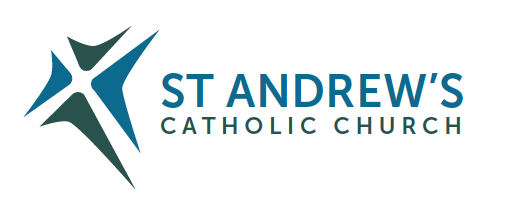 Address: The Presbytery, 47 Ashford Road, Tenterden, Kent TN30 6LL. Parish E-mail behruzrafat@rcaos.org.uk    Parish Website: www.standrewstenterden.orgDeacon: Rev. Jolyon Vickers       Telephone: 01580 766449       Email:  jolyonvickers@rcaos.org.uk                                                  Hire of Parish Hall:  Lesley McCarthy 07791 949652       E-mail: bookings.standrews@talktalk.netNewsletter Editor:  Patricia Sargent   01233 850963       E-mail: sargentpat51@gmail.comNewsletter for the week commencing 16th January 2022Second Sunday in Ordinary Time (C)Entrance antiphon: All the earth shall bow down before you, O God, and shall sing to you, shall sing to your name, O Most High. First Reading: Isaiah 62: 1-5Psalm 95 Response: Proclaim the wonders of the Lord among all the peoples.Second Reading:  First letter of St Paul to the Corinthians 12: 4-11Acclamation:  Alleluia, alleluia!  Your words are spirit, Lord, and they are life: you have the message of eternal life. Alleluia!Gospel:  John 2: 1-12Communion antiphon:  You have prepared a table for me, and how precious is the chalice that quenches my thirst.Father Behr writes:Dear Parishioners The Week of Prayer for Christian Unity begins on the 18 January and culminates with the feast of the Conversion of St Paul on 25 January.  We are all increasingly aware of the urgency of coming together with other Christians to pray and to discern God’s will for these troubled times. On Sunday 23 January at 6.30pm we will have a joint service with other Christians in St Mildred’s Tenterden which will also be live-streamed.  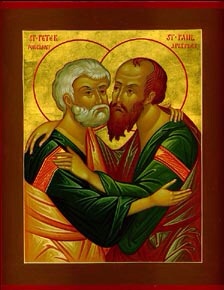 The Week of Prayer for Christian Unity is traditionally observed from the 18th to the 25th of January – the octave of St. Peter and St. Paul.Best wishesFr BehrYour Prayers are asked for:Those recently deceased:  Those ill or infirm: Colin Morrison, Joe Adams, Ellie Lawrence, Anne Bryant, Patricia Hook, Elena Peck (senior), Josie Payne, Pat Holland and all those self-isolating or suffering from COVID-19.Those whose anniversaries of death occur at this time: Josephine Harrington, Mary Brangan, John Thompson, Norman Ulph, Alexander Watt, William Syer, Douglas Fowler, Adela de Heveningham, Michael Vickers, Margaret Lewis, Arthur Wood and Nora Crouzet.ConfessionFr Behr is available for Confession every Saturday from 10.30am - 11am. He is also happy to visit those who are not able to come to church.  SPUC White Flower AppealThis weekend there will be a second collection to support the work of the Society for the Protection of Unborn Children (SPUC).  SPUC is currently campaigning to protect Pro-Life speech.  Pro-life witness is being restricted now more than ever, and we must be able to speak freely to protect unborn children.  Please be as generous as you can to help SPUC defend the unborn and their mothers.  Please take a card and a White Flower sticker with you.Sycamore Course at St Andrew for 2022Sycamore is starting 1 February on Tuesday mornings at 10.30am in the parish centre. Everyone welcome.  Refreshments provided.  Just a few quotations from people who have experienced Sycamore. More details next week. "I finally found an opportunity to think about my life!" VincenzoAn amazing experience… The questions asked were incredibly relevant… Interesting and thought-provoking discussions… It’s a great programme!" A Young adult"Sycamore made me feel at home. It was the highlight of my week!" AnonCovid 19—a very challenging time for many marriages.So much uncertainty around, health, income, employment, vulnerable family members, children, housing. Different ways of seeing things, coping with change, managing fears can be a source of conflict and stress. It can be difficult to talk, to listen to support and comfort when there is so much uncertainty. Being together all the time, brings different challenges. You wonder would we be better apart?Retrouvaille is a programme to support couples, it brings a positive focus, new hope and helps nourish and grow your marriage ….and you don’t need to leave home, it comes to you!   For confidential information about Retrouvaille’, or to register for the next programme, a Virtual weekend commencing 3rd – 6th March 2022 Call or text +44 788 729 6983.  Email: retrouvailleukinfo@gmail.org – or visit www.retrouvaille.ukMARY’S MEALSDouble your love for Mary’s Meals this winter! Give until 31 January 2022 and your gift will be doubled by a group of generous supporters, up to £1.6 million. This means that, together, we can reach even more hungry children with a nutritious school meal – including those affected by natural disasters, conflict, and the ongoing Covid pandemic. Help us access all the available funding by donating or setting up a regular gift today.https://www.marysmeals.org.ukOctave of Prayer for Christian UnityTuesday January 18th marks the start of the Octave (8 days) of world-wide prayer for the Unity of Christians.The town clergy met together on Thursday January 13th to discuss this and other events for the year.We had hoped to have had a breakfast get together followed by a service.Regrettably, in the light of the level of COVID cases, we have decided to revise our arrangements.There will now be a service in Saint Mildred's (which has the space to allow adequate social distancing) onSunday January 23rd at 18:30.You are cordially invited to attend, BUT it will also be streamed and then on YouTube.A link will be made available to those on our email list and in next week's newsletter.We do hope you will be able to join us in person or in the comfort and safety of your homes.Life Exhibition 4-8 July 2022 at Zion Baptist Church TenterdenWe are very keen to find parishioners, who would be willing to help with this Churches Together in Tenterden evangelisation project, which is being led by our Zion Baptist colleagues.We hope this may then lead into a Holiday Club in early summer (COVID allowing)Please find below a link to have a glimpse of the Life Exhibition:
Life Exhibition on Vimeo The Exhibition will be open Monday to Friday from 9.30am to 3.30pm for the local schools and from 3.30pm to 5.30pm for the public.
We will need at least 12 volunteers for each day.
We are planning to have an initial meeting in three weeks and a training day in March/April. If you would like to help us, please contact Fr Behr/Dcn Jolyon or Freddy direct (Tel: 07506710694 /Email: f.fariaspalacios@btinternet.com)
or the Zion Church Administrator (Elsie) elsie.phipps48@gmail.com in the next two weeks.This week’s services (15th – 22nd January 2022), Feasts and Mass intentions during the week.This week’s services (15th – 22nd January 2022), Feasts and Mass intentions during the week.This week’s services (15th – 22nd January 2022), Feasts and Mass intentions during the week.This week’s services (15th – 22nd January 2022), Feasts and Mass intentions during the week.Saturday 15th January10am Mass10.30 -11am Confession6pm Vigil MassFeriaFrances Hirst IntentionsCatherine Lista RIPThursday 20th January10am MassSt Fabian, Pope & MartyrSt Sebastian, MartyrBridget Reynolds SisterSunday 15th January10am Mass12 Midday Traditional Latin Mass Second Sunday in Ordinary TimePeople of the ParishFriday 21st January10am Mass10.30 – 11.30am AdorationSt Agnes, Virgin & MartyrDerek & Kay Ockenden RIPMonday 17th January10am MassSt Anthony, Abbot         For Those Who Died Crossing the ChannelSaturday 22nd January10am Mass6pm Vigil MassSt Vincent, Deacon & MartyrLiz Evans IntentionsAnnie Longsmith RIPTuesday 18th January10am MassFeriaThe Bishop FamilySunday 23rd January10am Mass12 midday Traditional Latin Mass Third Sunday in Ordinary TimePeople of the ParishWednesday 19th January10am Service of the Word and Holy CommunionSt Wulstan, BishopFlowers: For 23rd January - FrancesFlowers: For 23rd January - FrancesFlowers: For 23rd January - FrancesFlowers: For 23rd January - Frances